SAT Test InformationLooking for an upcoming SAT or SAT Subject Tests™?Register at:  http://sat.collegeboard.org/register Additional fees apply if you register late or make changes to your test type, center or date after registering. FeesCreate Your Own Study Plan:  http://sat.collegeboard.org/practice/sat-study-plan ACT TEST InformationThe ACT® test assesses high school students' general educational development and their ability to complete college-level work.The multiple-choice tests cover four skill areas: English, mathematics, reading, and science. The Writing Test, which is optional, measures skill in planning and writing a short essay. Register at:		http://www.actstudent.org/regist/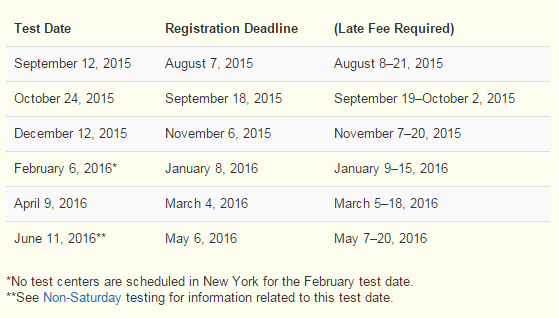 2016– 2016 ACT Fees and ServicesAll fees are nonrefundable unless otherwise noted.  Additional fees may apply to individual situations.  Basic registration fee Additional registration fees and services
Add to the basic fee for your test option (except for the Test Center Change)SAT DateRegister-By Date*Late Registration*Late Registration*Changes By*SAT DateRegister-By Date*MailPhone/OnlineChanges By*October 3, 2015September 3, 2015Sept. 18, 2015Sept. 22, 2015Sept. 22, 2015November 7, 2015October 9, 2015Oct. 23, 2015Oct. 27, 2015Oct. 27, 2015December 5, 2015November 5, 2015Nov. 20, 2015Nov. 23, 2015Nov. 23, 2015January 25, 2016December 28, 2015Jan. 8, 2016Jan. 12, 2105Jan. 12, 2016March 5, 2016February 5, 2016Feb. 19, 2016Feb 23, 2016Feb. 23, 2016May 7, 2016April 8, 2016 April 22, 2016April 26, 2016April 26, 2016June 4, 2016May 5, 2016May 20, 2016May 25, 2016May 25, 2016SAT FeesSAT FeesSAT FeesRegular registration with EssayRegistration without Essay(March-June 2016)Late registration Fee$54.50$43.00+$28.00SAT Subject Test FeesSAT Subject Test FeesSAT Subject Test FeesBase feeLanguage with Listening TestsAll other Subject Tests$26(per test date)+ $26(per test)+ $18(per test)ACT (No Writing)	$39.50Includes reports for you, your high school (if you authorize reporting), and up to four college choices Includes reports for you, your high school (if you authorize reporting), and up to four college choices ACT Plus Writing$56.50Includes reports for you, your high school (if you authorize reporting), and up to four college choices.  The $15.00 Writing Test fee is refundable, on written request if you are absent on test day or switch to the ACT (No Writing) before testing begins.Includes reports for you, your high school (if you authorize reporting), and up to four college choices.  The $15.00 Writing Test fee is refundable, on written request if you are absent on test day or switch to the ACT (No Writing) before testing begins.Late registration fee (U.S. or Canada only)add $25.00Test date changeadd $24.00Test center changeadd $24.00Viewing scores onlineFREE